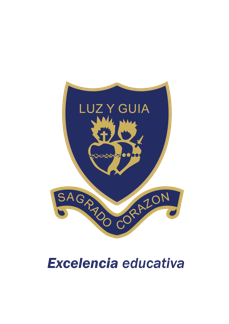 Colegio Sagrado Corazón Luz y Guía Nº 8229MÓDULO SEMANA 2E-LEARNING1º AÑO ÁREA : EDUCACIÓN TECNOLÓGICA   ¡Hola a todos! Seguimos con las clases a través de este medio.La actividad puede enviarse como archivo Word , foto ,etc  hasta el día viernes 27/03 a las 21:00 hs a la siguiente dirección de mail. profesoraaudisiosagradocorazon@gmail.com    No se olviden de colocar su nombre , apellido y curso en el mail.   Vayan guardando los prácticos en sus respectivas carpetas.   Cuídense mucho ustedes y sus familias. Hasta pronto.EDUCACIÓN TECNOLÓGICA ACTIVIDAD 2LÍNEA DE TIEMPO     Realizar una línea de tiempo desde la prehistoria hasta la actualidad, indicando las edades y, por lo menos, un objeto tecnológico inventado en cada una. (No vale copiar y pegar. Pueden hacer el trabajo en la carpeta y enviar una foto) 